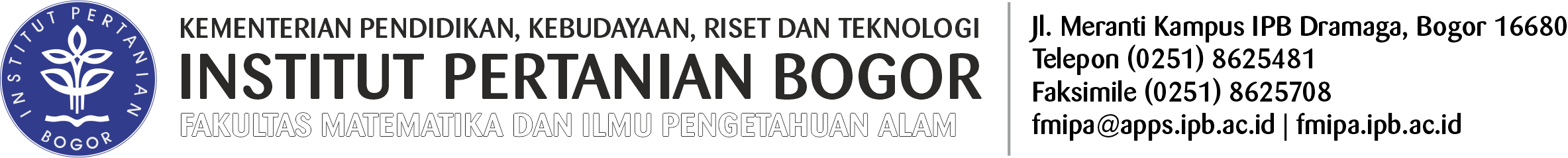 Hal		: Pengajuan Sidang Komisi              		   Sidang Komisi ke	 : ….......Kepada Yth.Dekan FMIPAInstitut Pertanian BogorDengan hormat,Dengan ini diberitahukan bahwa Komisi Pembimbing atas nama mahasiswa Sekolah Pascasarjana (S2 / S3)  di bawah ini :Nama	: ………………………………………….……….… NIM:.……….…………......Program Studi  	: ………………………………...………………………………………………….Alamat              : …………………………………………………………………………………….                           …………………………………………………………………………………….                            No. Telp. …………..………………………/HP:………..….………………….akan mengajukan pertemuan Sidang Komisi pada :Hari & tanggal	 : ……………………….....……………..........…………………………………...Pukul 		     : ………………………………………Tempat 	     : ……………………………………............……………………………………...Dengan susunan Komisi Pembimbing :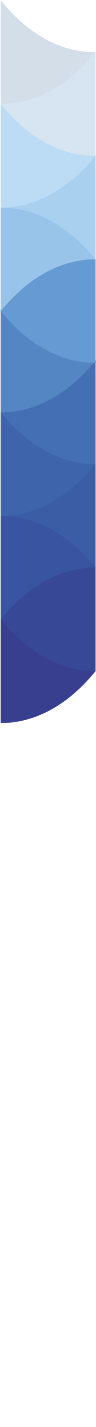 Ketua		     : ………………………………..………..........…………………………………...Anggota	     : 1. ………………………………………….....…………………………………..		       2. …………………………………………...........….…………………………..		       3. ……………………………………………........……………………………..		       4. ……………………………………………...........……….…………………..Atas perhatiannya diucapkan terima kasih.Bogor, ………………..………………                                           Mengetahui	Hormat kami  Ketua Program Studi,	Ketua Komisi Pembimbing,……………………..………................			 …………….....................…………..NIP.			                                                       NIP.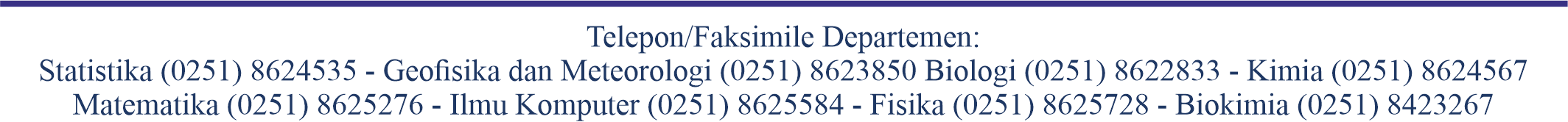 